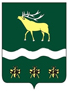 Российская Федерация Приморский крайЯковлевский муниципальный районМУНИЦИПАЛЬНЫЙ КОМИТЕТНОВОСЫСОЕВСКОГО СЕЛЬСКОГО ПОСЕЛЕНИЯ   РЕШЕНИЕ       20 августа  2021 года             с. Новосысоевка                        № 34 - НПА«О ПОРЯДКЕ ПРОВЕДЕНИЯ АНАЛИЗА СВЕДЕНИЙ О ДОХОДАХ, РАСХОДАХ, ОБ ИМУЩЕСТВЕ И ОБЯЗАТЕЛЬСТВАХ ИМУЩЕСТВЕННОГО ХАРАКТЕРА МУНИЦИПАЛЬНЫХ СЛУЖАЩИХ, А ТАКЖЕ РУКОВОДИТЕЛЕЙ МУНИЦИПАЛЬНЫХ УЧРЕЖДЕНИЙ, ИХ СУПРУГИ (СУПРУГА) И НЕСОВЕРШЕННОЛЕТНИХ ДЕТЕЙ В ОРГАНАХ МЕСТНОГО САМОУПРАВЛЕНИЯ  НОВОСЫСОЕВСКОГО СЕЛЬСКОГО ПОСЕЛЕНИЯ»       Рассмотрев представленный администрацией Новосысоевского сельского поселения  проект Порядка проведения анализа сведений о доходах, расходах, об имуществе и обязательствах имущественного характера муниципальных служащих, а также  руководителей муниципальных учреждений, их супруги (супруга) и несовершеннолетних детей" в органах местного самоуправления Новосысоевского сельского поселения, руководствуясь Федеральными законами РФ от 03.12.2012 № 230-ФЗ, от 25.12.2008 № 273-ФЗ, Уставом Новосысоевского сельского поселения, учитывая  представление прокурора Яковлевского  района от 22.06.2021 № 7-2-2021, муниципальный комитет Новосысоевского сельского поселенияРЕШИЛ:1. Утвердить "Порядок проведения анализа сведений о доходах, расходах, об имуществе и обязательствах имущественного характера муниципальных служащих, а также  руководителей муниципальных учреждений, их супруги (супруга) и несовершеннолетних детей в органах местного самоуправления Новосысоевского сельского поселения» (прилагается).       2. Настоящее решение подлежит опубликованию в печатном общественно-информационном издании Новосысоевского сельского поселения «Новости поселения» и размещению на официальном сайте администрации Новосысоевского сельского поселения.            3. Настоящее решение вступает в силу со дня его официального опубликования.   Глава   Новосысоевского сельского поселения         ______________    А.В. ЛутченкоПриложениек решениюмуниципального комитета Новосысоевского сельского поселенияОт 20.08.2021 №  34-НПАПОРЯДОКПРОВЕДЕНИЯ АНАЛИЗА СВЕДЕНИЙ О ДОХОДАХ,РАСХОДАХ, ОБ ИМУЩЕСТВЕ И ОБЯЗАТЕЛЬСТВАХ ИМУЩЕСТВЕННОГОХАРАКТЕРА МУНИЦИПАЛЬНЫХ СЛУЖАЩИХ, А ТАКЖЕ РУКОВОДИТЕЛЕЙ МУНИЦИПАЛЬНЫХ УЧРЕЖДЕНИЙ,ИХ СУПРУГИ (СУПРУГА) И НЕСОВЕРШЕННОЛЕТНИХ ДЕТЕЙ В ОРГАНАХ МЕСТНОГО САМОУПРАВЛЕНИЯ  НОВОСЫСОЕВСКОГО СЕЛЬСКОГО ПОСЕЛЕНИЯ 1. Общие положения1.1. Настоящий порядок разработан в целях реализации пункта 1 статьи 10 Федерального закона от 03.12.2012 N 230-ФЗ "О контроле за соответствием расходов лиц, замещающих государственные должности, и иных лиц их доходам".Органы, подразделения и должностные лица, ответственные за профилактику коррупционных и иных правонарушений, обязаны осуществлять анализ поступающих в соответствии Федеральным законом от 03.12.2012 N 230-ФЗ "О контроле за соответствием расходов лиц, замещающих государственные должности, и иных лиц их доходам" и Федеральным законом от 25.12.2008 N 273-ФЗ "О противодействии коррупции" сведений о доходах, расходах, об имуществе и обязательствах имущественного характера (далее - сведения о доходах, расходах) муниципальных служащих, а  также руководителей муниципальных учреждений, их супруги (супруга) и несовершеннолетних детей. в органах местного самоуправления  Новосысоевского сельского поселения (далее - муниципальные служащие). 1.2. Настоящий порядок определяет осуществление анализа достоверности и полноты сведений о доходах, расходах предоставляемых муниципальными служащими и руководителями муниципальных учреждений, их супруги (супруга) и несовершеннолетних детей в виде справок о доходах, расходах, об имуществе и обязательствах имущественного характера (далее - справка).1.3. Анализ достоверности и полноты сведений, указанных в справках проводится в течение 4 месяцев (до 1 сентября) с момента предоставления муниципальными служащими и руководителями муниципальных учреждений сведений о доходах, расходах, об имуществе и обязательствах имущественного характера.Анализ сведений проводится в соответствии с Методическими рекомендациями по проведению анализа сведений о доходах, расходах, об имуществе и обязательствах имущественного характера, подготовленными Министерством труда Российской Федерации.1.4. Для проведения анализа сведений о доходах не требуется получение иной информации, кроме той, которая указана в справке.Анализ сведений о доходах, расходах осуществляется в рамках исполнения должностных обязанностей лица, осуществляющего работу по профилактике коррупционных и иных правонарушений (уполномоченное лицо).1.5. Обязанность по проведению анализа полноты и достоверности сведений о доходах, расходах включается в должностные инструкции лиц, ответственных за работу по профилактике коррупционных и иных правонарушений.1.6. Анализ проводится посредством сравнения сведений о доходах, расходах, которые представлены за отчетный период и период, предшествующий отчетному.По инициативе лица, ответственного за работу по профилактике коррупционных и иных правонарушений, может производиться анализ справок, представленных за 3 отчетных периода.1.7. При проведении анализа сведений о доходах, расходах ответственным лицом:-изучается соответствие количества представленных справок количеству членов семьи муниципального служащего, руководителя муниципального учреждения, сведения о которых содержатся в его личном деле;-изучается полнота и правильность отражения в справках сведений о доходах, расходах;-изучаются приложенные к справке о расходах копии договора или иного документа о приобретении права собственности на предмет его достоверности.1.8. По результатам проведения анализа сведений уполномоченное лицо может сделать вывод об отсутствии оснований для инициирования проведения проверки достоверности и полноты сведений, либо о наличии достаточной для инициирования проведения проверки информации, в том числе присутствии признаков конфликта интересов, иных нарушений законодательства Российской Федерации о противодействии коррупции.В случае выявления информации о недостоверности и неполноте сведений, а также признаков конфликта интересов либо иных нарушений законодательства Российской Федерации о противодействии коррупции может быть инициировано проведение служебной проверки. Подробному изучению подлежат сведения в случае их существенного изменения в сторону увеличения уровня дохода, имущества и обязательств имущественного характера лица, его супруги (супруга), несовершеннолетних детей, которые создают обоснованные сомнения в законности дохода, имущества и обязательств имущественного характера.2. Порядок проведения анализа2.1. При проведении анализа сведений о доходах, расходах последовательно изучаются и сравниваются разделы справок, представленные за отчетный период и период, предшествующий отчетному.При анализе раздела 1 "Сведения о доходах" изучается источник получения дохода муниципальными служащими и руководителями муниципальных учреждений, их супруги (супруга) и несовершеннолетних детей. При указании муниципальным служащим дохода от иной оплачиваемой работы, проверяется подача данным муниципальным служащим уведомления представителю нанимателя о намерении выполнять иную оплачиваемую работу,  при необходимости рассмотрение данного уведомления комиссией по соблюдению требований к служебному поведению и урегулированию конфликта интересов и т.п.При анализе раздела 2 "Сведения о расходах" рассчитывается общий доход муниципального служащего, руководителя муниципального учреждения, их супруги (супруга) за три последних года, предшествующих совершению сделки, путем суммирования итоговых доходов, указанных в справках о доходах муниципального служащего, руководителя муниципального учреждения, их супруги (супруга) за три отчетных периода, предшествующих совершению сделки.Рассчитанная сумма дохода сравнивается с суммой общего дохода муниципального служащего, их супруги (супруга), указанной в представленной справке о расходах муниципального служащего, руководителя муниципального учреждения, их супруги (супруга) на предмет соответствия доходов расходам.При анализе раздела 3 "Сведения об имуществе" данные раздела сверяются с данными предыдущих годов. В случае, если в сведениях за отчетный период не указано имущество, имевшееся у муниципального служащего, руководителя муниципального учреждения, их супруги (супруга) и несовершеннолетних детей в предыдущем периоде, необходимо проверить, указан ли в разделе 1 доход от продажи данного имущества. Если доход от продажи имущества не указан, у муниципального служащего, руководителя муниципального учреждения, их супруги (супруга) и несовершеннолетних детей берутся пояснения о судьбе данного имущества.В случае появления в отчетном периоде у муниципального служащего, руководителя муниципального учреждения, их супруги (супруга) и несовершеннолетних детей нового имущества устанавливаются источники его приобретения: по сумме дохода, указанного в разделе 1, денежных средств, указанных в разделе 4, величине обязательств, указанных в пункте 6.2 раздела 6, сравниваемых со сведениями предыдущего отчетного периода и т.п.В случае, если при анализе сведений о доходах возникают вопросы, требующие пояснений муниципального служащего, руководителя муниципального учреждения, представившего анализируемые сведения, у муниципального служащего, руководителя муниципального учреждения берутся соответствующие пояснения.В случае отказа муниципального служащего, руководителя муниципального учреждения дать пояснения, об этом делается соответствующая запись в заключении по результатам анализа полноты и достоверности сведений о доходах, расходах, об имуществе и обязательствах имущественного характера (далее - заключение) (аналогично указывается и по другим разделам справки).В качестве способа анализа может использоваться сравнение стоимости приобретенного имущества со среднерыночной его стоимостью на дату приобретения (среднерыночная цена устанавливается при наличии возможности по данным официальных источников, объявлений в средствах массовой информации, риэлтерских агентств и т.п.) (аналогично среднерыночная стоимость определяется по другим разделам справки). В случае существенного расхождения между этими показателями у муниципального служащего, руководителя муниципального учреждения берутся пояснения по данному вопросу.В случае приобретения имущества в результате дарения, получения наследства устанавливается даритель, наследодатель, у муниципального служащего, руководителя муниципального учреждения берутся соответствующие пояснения.При анализе раздела 4 "Сведения о денежных средствах, находящихся на счетах в банках и иных кредитных организациях" данные раздела сверяются с данными предыдущих отчетных периодов, устанавливаются источники поступления денежных средств и т.п.В случае, если сумма денежных средств, поступивших на счет(а) муниципального служащего, руководителя муниципального учреждения, их супруги (супруга) и несовершеннолетних детей превышает сумму его дохода за отчетный период, у муниципального служащего, руководителя муниципального учреждения берутся пояснения об источнике денежных средств.При анализе раздела 5 "Сведения о ценных бумагах" может устанавливаться:1) соответствие сведений о ценных бумагах за отчетный период сведениям за предыдущий период;2) отражение дохода от ценных бумаг в разделе 1 сведений;3) в случае выбытия у муниципального служащего, руководителя муниципального учреждения, их супруги (супруга) и несовершеннолетних детей ценных бумаг отражение дохода в разделе 1 сведений;4) в случае приобретения муниципальным служащим, руководителем муниципального учреждения, их супруга (супругой) и несовершеннолетними детьми ценных бумаг устанавливается источник средств для их приобретения, а также выясняется стоимость приобретения ценных бумаг, которая сравнивается со среднерыночной ценой на эти ценные бумаги на дату их приобретения. В случае существенного расхождения между этими показателями у муниципального служащего, руководителя муниципального учреждения берутся соответствующие пояснения.При анализе раздела 6 "Сведения об обязательствах имущественного характера" устанавливается:1) кем и на каком основании муниципальному служащему, руководителю муниципального учреждения, их супругу (супруге) и несовершеннолетним детям предоставлено имущество в пользование;2) отсутствие взаимосвязи по линии служебной деятельности между муниципальным служащим и кредитором, а также соответствие условий обязательства (например, величины процентной годовой ставки) среднерыночным на дату возникновения обязательства;3) величина кредитных обязательств на начало отчетного периода (по данным предыдущего отчетного периода) и на конец отчетного периода, устанавливается источник погашения обязательств.2.2. По итогам проведения анализа сведений лицо, ответственное за его проведение может инициировать:- проведение проверки достоверности и полноты сведений о доходах, об имуществе и обязательствах имущественного характера;- проведение проверки соблюдения муниципальным служащим требований к служебному поведению;- проведение заседания комиссии по соблюдению требований к служебному поведению муниципальных служащих и урегулированию конфликта интересов;- проведение служебной проверки.3. Заключительные положения3.1. По результатам проведения анализа полноты и достоверности сведений о доходах, расходах на каждого муниципального служащего, руководителя муниципального учреждения, их супруги (супруга) и несовершеннолетних детей составляется заключение по форме в соответствии с приложением к настоящему порядку.Завершается заключение выводом о соблюдении муниципальным служащим ограничений и запретов, о представлении полных и достоверных справок, необходимости инициирования проведения проверки в порядке, предусмотренном действующими нормативными правовыми актами Российской Федерации, соблюдения муниципальными служащими ограничений и запретов, требований о предотвращении конфликта интересов, исполнения ими обязанностей, установленных в целях противодействия коррупции.Муниципальный служащий, руководитель муниципального учреждения знакомится с заключением, при необходимости делает замечания, дает пояснения.3.2. После проведения анализа сведений заключение по результатам анализа полноты и достоверности сведений о доходах, расходах, об имуществе и обязательствах имущественного характера направляется представителю нанимателя (работодателю).Представитель нанимателя (работодатель) в течение 10 рабочих дней с момента получения вышеуказанного заключения принимает соответствующее решение.Резолюция представителя нанимателя (работодателя) к заключению подлежит немедленному исполнению.По завершении анализа сведений о доходах, заключение со всеми прилагаемыми документами (справками, объяснительными, ответами на запросы и т.п.) приобщается к личному делу муниципального служащего, руководителя муниципального учреждения.3.3. Обобщенные результаты анализа сведений, при необходимости выносится на рассмотрение комиссии по соблюдению требований к служебному поведению муниципальных служащих и урегулированию конфликта интересов.Приложениек Порядку проведения анализасведений о доходах, расходах, об имуществеи обязательствах имущественногохарактера муниципальных служащих, а также руководителеймуниципальных учрежденийих супруги (супруга) и несовершеннолетних детей в органах местного самоуправления Новосысоевского сельского поселения                                ЗАКЛЮЧЕНИЕ    по результатам анализа полноты и достоверности сведений о доходах,     расходах, об имуществе и обязательствах имущественного характера       _____________________________________________________________                      Ф.И.О., наименование должность       _____________________________________________________________                      проводившего проверку сведенийв соответствии с федеральными законами "О муниципальной службе в РоссийскойФедерации",  "О противодействии коррупции", проведен анализ достоверности иполноты  сведений  о  доходах,  расходах,  об  имуществе  и  обязательствахимущественного характера за _____ год ____________________________________,замещающего должность  Ф.И.О. муниципального служащего, руководителя муниципального учреждения______________________________________________________________, его супруги       наименование должности муниципального служащего,            руководителя муниципального учреждения(ее супруга) и несовершеннолетних детей __________________________________.                                                      Ф.И.О.    Сведения   представлены   в   срок,   установленный  законодательством,замечания к оформлению сведений отсутствуют (устранены).    1. Совокупный доход за _____ год составил ____________ тыс. рублей.    Доход сложился из:    - заработной платы по основному месту работы;    - дохода от преподавательской деятельности;    - перечислить иные источники дохода.    Муниципальным  служащим  ______________ (дд.мм.гггг) подано уведомлениепредставителю   нанимателя   (работодателю)   о  намерении  выполнять  инуюоплачиваемую  деятельность. Данное уведомление ______________ (дд.мм.гггг)было  рассмотрено комиссией по соблюдению требований к служебному поведениюмуниципальных  служащих и урегулированию конфликтов интересов, которой былоустановлено   отсутствие   конфликта   интересов  между  служебной  и  инойоплачиваемой деятельностью муниципального служащего.    2. В отчетном периоде:    1) имущество не приобреталось и не продавалось, сведения об имуществе вотчетном периоде соответствуют сведениям за предыдущий период;    2) выбыло имущество __________________________________________________.___________________________________________________________________________    Выбытие произошло в результате:    - продажи, доход отражен в разделе 1 сведений;    - дарения гражданину _________________________________________________,    - уничтожения, о чем даны пояснения;    - указать иные основания выбытия имущества;    3) приобретено имущество _____________________________________________,стоимостью ______________ тыс. рублей, которая соответствует среднерыночнойего стоимости.    Имущество приобретено за счет:    1) дохода за отчетный период;    2)   денежных   средств,   находившихся   на  его  счетах  в  кредитныхорганизациях и хранившихся иным способом;    3) кредитных средств, предоставленных ________________________________,наименование кредитной организации ________________________________________соответствующие данные отражены в разделе 6 сведений;    4)   дарения  (дарителем  _____________________________________),  данысоответствующие пояснения;    5) наследования (наследодателем _____________________________________),    6) указать иные источники приобретения имущества.    3.  Сумма  денежных  средств,  находившихся  на  счетах в банках и иныхкредитных организациях:    -  на  начало отчетного периода составила _____________ тыс. рублей (поданным сведений, представленных за предыдущий отчетный период);    - на конец отчетного периода составила _____________ тыс. рублей.    Источники денежных средств:    1) доход за отчетный период, указанный в разделе 1 сведений;    2) указать иные источники денежных средств.    4. В отчетном периоде:    1)  ценные  бумаги не приобретались и не продавались, сведения о ценныхбумагах в отчетном периоде соответствуют сведениям за предыдущий период;    2) выбыли ценные бумаги ______________________________________________.    Выбытие произошло в результате:    - продажи, доход отражен в разделе 1 сведений;    - дарения гражданину _________________________________________________,    - указать иные основания выбытия ценных бумаг.    3)  приобретены  ценные  бумаги  ____________,  стоимостью _______ тыс.рублей.    Ценные бумаги приобретены за счет:    1) дохода за отчетный период;    2)   денежных   средств,   находившихся   на  его  счетах  в  кредитныхорганизациях и хранившихся иным способом;    3) кредитных средств, предоставленных ________________________________,                                         наименование кредитной организациисоответствующие данные отражены в разделе 5 сведений;    4) дарения (дарителем _______________________________________________),наследования (наследодатель _____________________________________________),    5) указать иные источники приобретения имущества.    Информация   о   владении   муниципальным   служащим  ценными  бумагами____________________ (дд.мм.гггг) была рассмотрена комиссией по соблюдениютребований  к  служебному поведению муниципальных служащих и урегулированиюконфликтов  интересов,  которой  было  установлено на необходимость продажилибо  передачи  принадлежащих  ему  указанных  ценных  бумаг,  акций (долейучастия  в  уставных  капиталах  организаций)  в доверительное управление всоответствии  с  законодательством  Российской  Федерации.  Соответствующиеподтверждающие документы представлены муниципальным служащим.    5.  В пользовании муниципального служащего, руководителя муниципальногоучреждения находится имущество ______________________ на праве:    1) аренды;    2) социального найма;    3)  безвозмездного  пользования.  Имущество предоставлено в пользование___________________________________________________________________________    6. В отчетном:    1) обязательства не приобретались, данные об обязательствах за отчетныйпериод соответствуют данным за предыдущий период;    2) погашено обязательство на сумму ___________________________________.    Обязательство погашено за счет:    - дохода за отчетный период;    - денежных средств, находившихся на его счетах в кредитных организацияхи хранившихся иным способом;    - кредитных средств, предоставленных _________________________________,                                         наименование кредитной организации    - указать иные источники погашения обязательства;    3) приобретено обязательство - кредит в __________________________________________________________________________________________________________                наименование кредитной организации и сумма    Сведения  о  доходах  супруги  (супруга) муниципального служащего и егонесовершеннолетних  детей  проверяются  аналогичным  образом и отражаются взаключении.    Проверка   сведений   о   доходах,   об   имуществе   и  обязательствахимущественного  характера  за _______ год муниципального служащего и членовего   семьи   показала  соблюдение  муниципальным  служащим  ограничений  изапретов, полнота и достоверность сведений не вызывает сомнений."__" ____________ 20__ года___________________________________________________________________________                    (подпись муниципального служащего,                проводившего проверку/расшифровка подписи)С заключением ознакомлен: